NOM DE L’ELEVE …………………………………………………………….PRENOM ……………………………………………………………………….DATE DE NAISSANCE ....../ ……/ 20……	Collège de secteur : …………………..………………………….Ecole : ……………………………………………………………..Nom de l’enseignant :M ……………………………………………….(et) ……………………………………………..Annexes éventuelles à joindre au PPRELes résultats aux évaluations nationales Un emploi du temps si un aménagement est nécessaire (prises en charge extérieures...).Le projet d’APC (aide aux élèves en difficulté) et/ou les travaux réalisés.Le bilan du (des) SR (Stage de Réussite).Etc.Veiller à la cohérence et à la complémentarité des actions. (Cf. fiche d’accompagnement à la rédaction)                                                           Cocher              Précisions éventuellesAides apportées les années précédentes *Reproduire cette page chaque fois que le PPRE est reconduit. 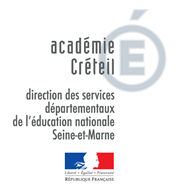 Cycle 2Programme Personnaliséde Réussite EducativeParcours de l’élèveCycle 1Cycle 2Allongement de cycle (préciser la classe)Réduction de cycle (préciser la classe)Dispositif  UPE2AOrientation proposée en ULIS Dossier MDPH  (Préciser la compensation : AVS…)Année N-2Année N-2Année N-1Année N-1Différenciation pédagogiqueAPCObjectifs visésStage(s) de RéussiteProposé(s)Effectué(s)Proposé(s)Effectué(s)PPREDomaine(s)RASED Nature de l’aidePrise(s) en chargeextérieure(s)Constats d’évaluation à renseigner à partir de la période d’élaboration du PPRE qui peut être la période 1, 2 …  – Parcours évolutif sur l’année 20...../ 20....          Pour connaître les attendus des niveaux,se référer au document « Outil d’aide à l’évaluation du niveau de maîtrise du socle commun de connaissances, de compétences et de culture » téléchargeable ICIConstats d’évaluation à renseigner à partir de la période d’élaboration du PPRE qui peut être la période 1, 2 …  – Parcours évolutif sur l’année 20...../ 20....          Pour connaître les attendus des niveaux,se référer au document « Outil d’aide à l’évaluation du niveau de maîtrise du socle commun de connaissances, de compétences et de culture » téléchargeable ICIConstats d’évaluation à renseigner à partir de la période d’élaboration du PPRE qui peut être la période 1, 2 …  – Parcours évolutif sur l’année 20...../ 20....          Pour connaître les attendus des niveaux,se référer au document « Outil d’aide à l’évaluation du niveau de maîtrise du socle commun de connaissances, de compétences et de culture » téléchargeable ICIConstats d’évaluation à renseigner à partir de la période d’élaboration du PPRE qui peut être la période 1, 2 …  – Parcours évolutif sur l’année 20...../ 20....          Pour connaître les attendus des niveaux,se référer au document « Outil d’aide à l’évaluation du niveau de maîtrise du socle commun de connaissances, de compétences et de culture » téléchargeable ICIConstats d’évaluation à renseigner à partir de la période d’élaboration du PPRE qui peut être la période 1, 2 …  – Parcours évolutif sur l’année 20...../ 20....          Pour connaître les attendus des niveaux,se référer au document « Outil d’aide à l’évaluation du niveau de maîtrise du socle commun de connaissances, de compétences et de culture » téléchargeable ICIConstats d’évaluation à renseigner à partir de la période d’élaboration du PPRE qui peut être la période 1, 2 …  – Parcours évolutif sur l’année 20...../ 20....          Pour connaître les attendus des niveaux,se référer au document « Outil d’aide à l’évaluation du niveau de maîtrise du socle commun de connaissances, de compétences et de culture » téléchargeable ICIConstats d’évaluation à renseigner à partir de la période d’élaboration du PPRE qui peut être la période 1, 2 …  – Parcours évolutif sur l’année 20...../ 20....          Pour connaître les attendus des niveaux,se référer au document « Outil d’aide à l’évaluation du niveau de maîtrise du socle commun de connaissances, de compétences et de culture » téléchargeable ICIConstats d’évaluation à renseigner à partir de la période d’élaboration du PPRE qui peut être la période 1, 2 …  – Parcours évolutif sur l’année 20...../ 20....          Pour connaître les attendus des niveaux,se référer au document « Outil d’aide à l’évaluation du niveau de maîtrise du socle commun de connaissances, de compétences et de culture » téléchargeable ICIDomaine 1 – cycle 2 : Les langages pour penser et communiquerDomaine 1 – cycle 2 : Les langages pour penser et communiquerNoter les niveaux de maîtrise<1 (inférieur à 1) ou 1 – 2 – 3 – 4Noter les niveaux de maîtrise<1 (inférieur à 1) ou 1 – 2 – 3 – 4Noter les niveaux de maîtrise<1 (inférieur à 1) ou 1 – 2 – 3 – 4Noter les niveaux de maîtrise<1 (inférieur à 1) ou 1 – 2 – 3 – 4Noter les niveaux de maîtrise<1 (inférieur à 1) ou 1 – 2 – 3 – 4Préciser les compétences à travaillerComprendre, s’exprimer en utilisant la langue française à l’oral et à l’écrit Comprendre, s’exprimer en utilisant la langue française à l’oral et à l’écrit  Période Période Période Période PériodePréciser les compétences à travaillerComprendre, s’exprimer en utilisant la langue française à l’oral et à l’écrit Comprendre, s’exprimer en utilisant la langue française à l’oral et à l’écrit 12345Préciser les compétences à travaillerComprendreet s’exprimer à l’oralEcouter pour les comprendre des messages oraux ou des textes lus par un adulte.Comprendreet s’exprimer à l’oralPratiquer avec efficacité trois formes de discours attendues : raconter, décrire, expliquer.Comprendreet s’exprimer à l’oralParticiper avec pertinence (en adoptant les règles usuelles de la conversation ; en restant dans le propos) à un échange: questionner, répondre à une interpellation, exprimer une position personnelle (accord ou désaccord, avis, point de vue..), apporter un complément, un point de vue…Comprendreet s’exprimer à l’oralDire de mémoire un texte devant un auditoire (poème, courte scène…). Lire et comprendre l’écritIdentifier des mots rapidement : décoder aisément des mots inconnus réguliers, reconnaître des mots fréquents et des mots irréguliers mémorisés.Lire et comprendre l’écritLire et comprendre en autonomie des textes inconnus adaptés à la maturité et à la culture scolaire d’élèves de 9 ans. Lire et comprendre l’écritLire à voix haute avec fluidité, après préparation, un texte d’une demi-page.ÉcrireCopier ou transcrire, dans une écriture lisible, un texte d’une dizaine de lignes.ÉcrireRédiger un texte d’environ une demi-page, cohérent, organisé, ponctué, pertinent par rapport à la visée et au destinataire. Utiliser à bon escient les régularités qui organisent la langue françaiseOrthographier les mots les plus fréquents (notamment en situation scolaire) et les mots invariables mémorisés.Utiliser à bon escient les régularités qui organisent la langue françaiseRaisonner pour réaliser les accords dans le groupe nominal d’une part (déterminant, nom, adjectif), entre le verbe et son sujet d’autre part (cas simples : sujet placé avant le verbe et proche de lui ; sujet composé d’un groupe nominal comportant au plus un adjectif).Domaine 1 – cycle 2 : Les langages pour penser et communiquerDomaine 1 – cycle 2 : Les langages pour penser et communiquerNoter les niveaux de maîtrise <1 (inférieur à 1) ou 1 – 2 – 3 – 4Noter les niveaux de maîtrise <1 (inférieur à 1) ou 1 – 2 – 3 – 4Noter les niveaux de maîtrise <1 (inférieur à 1) ou 1 – 2 – 3 – 4Noter les niveaux de maîtrise <1 (inférieur à 1) ou 1 – 2 – 3 – 4Noter les niveaux de maîtrise <1 (inférieur à 1) ou 1 – 2 – 3 – 4Préciser les compétences à travaillerComprendre, s’exprimer, en utilisant les langages mathématiques, scientifiques et informatiquesComprendre, s’exprimer, en utilisant les langages mathématiques, scientifiques et informatiquesPériodePériodePériodePériodePériodePréciser les compétences à travaillerComprendre, s’exprimer, en utilisant les langages mathématiques, scientifiques et informatiquesComprendre, s’exprimer, en utilisant les langages mathématiques, scientifiques et informatiques12345Préciser les compétences à travaillerUtiliser les nombres entiersComprendre et utiliser des nombres entiers pour dénombrer, ordonner, repérer, comparer.Utiliser les nombres entiersNommer, lire, écrire, représenter des nombres entiers.Utiliser les nombres entiersCalculer avec des nombres entiers.Reconnaitre des solides usuels et des figures géométriquesReconnaitre, nommer, décrire, reproduire quelques solides (cube). Reconnaitre des solides usuels et des figures géométriquesReconnaitre, nommer, décrire, reproduire quelques figures géométriques. Reconnaitre des solides usuels et des figures géométriquesReconnaitre et utiliser  les notions d’alignement, d’angle droit, d’égalité de longueurs, de milieu, de symétrie.Se repérer et se déplacer(Se) repérer et (se) déplacer en utilisant des repères et des représentations.Domaine 4 – cycle 2 : Les systèmes naturels et les systèmes techniquesDomaine 4 – cycle 2 : Les systèmes naturels et les systèmes techniquesDomaine 4 – cycle 2 : Les systèmes naturels et les systèmes techniquesDomaine 4 – cycle 2 : Les systèmes naturels et les systèmes techniquesDomaine 4 – cycle 2 : Les systèmes naturels et les systèmes techniquesDomaine 4 – cycle 2 : Les systèmes naturels et les systèmes techniquesDomaine 4 – cycle 2 : Les systèmes naturels et les systèmes techniquesRésoudre des problèmes élémentairesRésoudre des problèmes en utilisant des nombres entiers et le calcul. Résoudre des problèmes élémentairesRésoudre des problèmes impliquant des longueurs, des masses, des prix.Domaine 2 – cycle 2 : Les méthodes et les outils pour apprendreDomaine 2 – cycle 2 : Les méthodes et les outils pour apprendreDomaine 2 – cycle 2 : Les méthodes et les outils pour apprendreDomaine 2 – cycle 2 : Les méthodes et les outils pour apprendreDomaine 2 – cycle 2 : Les méthodes et les outils pour apprendreDomaine 2 – cycle 2 : Les méthodes et les outils pour apprendreDomaine 2 – cycle 2 : Les méthodes et les outils pour apprendreOrganiserson travail personnelMettre en œuvre les méthodes apprises et mobiliser les ressources découvertes en classe pour travailler seul. Entretien initial avec l’élève le …… / …… /20…... Entretien initial avec l’élève le …… / …… /20…... Entretien initial avec l’élève le …… / …… /20…... PLAN COORDONNÉ D'ACTIONS POUR REPONDRE AUX BESOINS DE L’ELEVEVeiller à la cohérence et à la complémentarité des actionsPLAN COORDONNÉ D'ACTIONS POUR REPONDRE AUX BESOINS DE L’ELEVEVeiller à la cohérence et à la complémentarité des actionsPLAN COORDONNÉ D'ACTIONS POUR REPONDRE AUX BESOINS DE L’ELEVEVeiller à la cohérence et à la complémentarité des actionsCe que j’aime faire   et/ou Ce que je réussis bien   Ce qui reste difficile pour moi Ce qui reste difficile pour moi Type d’aide(s)Détails des aides(possibilité d’élaborer un emploi du temps lisible par tous)Ce que j’aime faire   et/ou Ce que je réussis bien   Ce qui reste difficile pour moi Ce qui reste difficile pour moi Dans la classeDifférenciations proposées...Ce que j’aime faire   et/ou Ce que je réussis bien   Ce qui reste difficile pour moi Ce qui reste difficile pour moi Au sein du cycleDifférenciations proposées...Ce que je souhaiterais réussirCe que je souhaiterais réussirCe que je souhaiterais réussirActivités pédagogiques complémentairesObjectifs visés...Ce que je souhaiterais réussirCe que je souhaiterais réussirCe que je souhaiterais réussirRASED dont psychologue ENNature de l’aide...Mon défi pour progresser 1 (ou 2) proposition(s) construite(s) conjointement  élève-enseignant.Mon défi pour progresser 1 (ou 2) proposition(s) construite(s) conjointement  élève-enseignant.Mon défi pour progresser 1 (ou 2) proposition(s) construite(s) conjointement  élève-enseignant.Stage de réussiteObjectifs visés...Mon défi pour progresser 1 (ou 2) proposition(s) construite(s) conjointement  élève-enseignant.Mon défi pour progresser 1 (ou 2) proposition(s) construite(s) conjointement  élève-enseignant.Mon défi pour progresser 1 (ou 2) proposition(s) construite(s) conjointement  élève-enseignant.FamilleSollicitations...Durée du PPRE (6 semaines environ) - Période  du ………... au ………….Durée du PPRE (6 semaines environ) - Période  du ………... au ………….Durée du PPRE (6 semaines environ) - Période  du ………... au ………….PartenairesType(s) de prise(s) en charge...Rencontre avec la famille  le …… / …… /20…Rencontre avec la famille  le …… / …… /20…Rencontre avec la famille  le …… / …… /20…Conclusion(s) de la réunion de l’équipe éducative éventuelle :Conclusion(s) de la réunion de l’équipe éducative éventuelle :Signature de l’enseignantSignature de l’enseignantSignature de l’élèveConclusion(s) de la réunion de l’équipe éducative éventuelle :Conclusion(s) de la réunion de l’équipe éducative éventuelle :Signature du directeurSignature du directeurSignature des parentsConclusion(s) de la réunion de l’équipe éducative éventuelle :Conclusion(s) de la réunion de l’équipe éducative éventuelle :Bilan du PPRE en conseil de cycle le …… / …… /20…...Bilan du PPRE en conseil de cycle le …… / …… /20…...Bilan du PPRE en conseil de cycle le …… / …… /20…...PLAN COORDONNÉ D'ACTIONS POUR REPONDRE AUX BESOINS DE L’ELEVEVeiller à la cohérence et à la complémentarité des actionsPLAN COORDONNÉ D'ACTIONS POUR REPONDRE AUX BESOINS DE L’ELEVEVeiller à la cohérence et à la complémentarité des actionsEvaluation des progrèsDifficulté(s) persistante(s) ou nouvelle(s)Difficulté(s) persistante(s) ou nouvelle(s)Type d’aide(s)Détails des aides(possibilité d’élaborer un emploi du temps lisible par tous)Evaluation des progrèsDifficulté(s) persistante(s) ou nouvelle(s)Difficulté(s) persistante(s) ou nouvelle(s)Dans la classeDifférenciations proposées...Décision du Conseil de cycle du …… / …… /20…...Arrêt du PPRE     □                        Poursuite du PPRE*      □Décision du Conseil de cycle du …… / …… /20…...Arrêt du PPRE     □                        Poursuite du PPRE*      □Décision du Conseil de cycle du …… / …… /20…...Arrêt du PPRE     □                        Poursuite du PPRE*      □Au sein du cycleDifférenciations proposées...Activités pédagogiques complémentairesObjectifs visés...NOUVEL ENTRETIEN AVEC L’ELEVE ET NOUVEAU DEFINOUVEL ENTRETIEN AVEC L’ELEVE ET NOUVEAU DEFINOUVEL ENTRETIEN AVEC L’ELEVE ET NOUVEAU DEFIActivités pédagogiques complémentairesObjectifs visés...Mon nouveau défi pour progresser (proposition(s) construite(s) conjointement élève-enseignant).Mon nouveau défi pour progresser (proposition(s) construite(s) conjointement élève-enseignant).Mon nouveau défi pour progresser (proposition(s) construite(s) conjointement élève-enseignant).RASED dont psychologue ENNature de l’aide...Mon nouveau défi pour progresser (proposition(s) construite(s) conjointement élève-enseignant).Mon nouveau défi pour progresser (proposition(s) construite(s) conjointement élève-enseignant).Mon nouveau défi pour progresser (proposition(s) construite(s) conjointement élève-enseignant).Stage de réussiteObjectifs visés...Mon nouveau défi pour progresser (proposition(s) construite(s) conjointement élève-enseignant).Mon nouveau défi pour progresser (proposition(s) construite(s) conjointement élève-enseignant).Mon nouveau défi pour progresser (proposition(s) construite(s) conjointement élève-enseignant).FamilleSollicitations...Durée du PPRE (6 semaines environ) - Période  du ………... au ………….Durée du PPRE (6 semaines environ) - Période  du ………... au ………….Durée du PPRE (6 semaines environ) - Période  du ………... au ………….FamilleSollicitations...Rencontre avec la famille le …… / …… /20…Rencontre avec la famille le …… / …… /20…Rencontre avec la famille le …… / …… /20…PartenairesType(s) de prise(s) en charge...Signature de l’enseignantSignature de l’enseignantSignature de l’élèveConclusion(s) de la réunion de l’équipe éducative éventuelle :Conclusion(s) de la réunion de l’équipe éducative éventuelle :Signature du directeurSignature du directeurSignature des parentsConclusion(s) de la réunion de l’équipe éducative éventuelle :Conclusion(s) de la réunion de l’équipe éducative éventuelle :